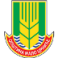 Општина Мало ЦрнићеОпштинска управаОдсек за локлани економски развој, локалнуПореску управу и инспекцијске пословеОзнака: КЛ -2  Радно време ТЗУОбавезе власника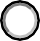 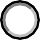 РЕЗУЛТАТ ИНСПЕКЦИЈСКОГ НАДЗОРА У БОДОВИМАНАДЗИРАНИ СУБЈЕКАТ	М.П.	КОМУНАЛНИ ИНСПЕКТОРПРАВНИ ОСНОВ- Одлука о радном времену у области трговине, угоститељства, занатства и услуга на подручју општине Мало Црниће („Службени гласник општине М. Црниће“, број 4/2005 и  01/09)ПРАВНИ ОСНОВ- Одлука о радном времену у области трговине, угоститељства, занатства и услуга на подручју општине Мало Црниће („Службени гласник општине М. Црниће“, број 4/2005 и  01/09)ПРАВНИ ОСНОВ- Одлука о радном времену у области трговине, угоститељства, занатства и услуга на подручју општине Мало Црниће („Службени гласник општине М. Црниће“, број 4/2005 и  01/09)ПРАВНИ ОСНОВ- Одлука о радном времену у области трговине, угоститељства, занатства и услуга на подручју општине Мало Црниће („Службени гласник општине М. Црниће“, број 4/2005 и  01/09)ПРАВНИ ОСНОВ- Одлука о радном времену у области трговине, угоститељства, занатства и услуга на подручју општине Мало Црниће („Службени гласник општине М. Црниће“, број 4/2005 и  01/09)ПРАВНИ ОСНОВ- Одлука о радном времену у области трговине, угоститељства, занатства и услуга на подручју општине Мало Црниће („Службени гласник општине М. Црниће“, број 4/2005 и  01/09)ПРАВНИ ОСНОВ- Одлука о радном времену у области трговине, угоститељства, занатства и услуга на подручју општине Мало Црниће („Службени гласник општине М. Црниће“, број 4/2005 и  01/09)предузетникправно лице□ 	_предузетникправно лице□ 	_предузетникправно лице□ 	_предузетникправно лице□ 	_предузетникправно лице□ 	_предузетникправно лице□ 	_предузетникправно лице□ 	_Надзиранисубјекат 	 	Матични број: 	_ПИБ:_ 	_ 	Седиште 	 	Одговорно лице:_ 	_ 	_ 	ЈМБГ 	  Адреса пребивалишта 	  Лице које је присутно прегледу: 	_ конт. тел. 	_Локација предмета контроле: 	_ 	__Надзиранисубјекат 	 	Матични број: 	_ПИБ:_ 	_ 	Седиште 	 	Одговорно лице:_ 	_ 	_ 	ЈМБГ 	  Адреса пребивалишта 	  Лице које је присутно прегледу: 	_ конт. тел. 	_Локација предмета контроле: 	_ 	__Надзиранисубјекат 	 	Матични број: 	_ПИБ:_ 	_ 	Седиште 	 	Одговорно лице:_ 	_ 	_ 	ЈМБГ 	  Адреса пребивалишта 	  Лице које је присутно прегледу: 	_ конт. тел. 	_Локација предмета контроле: 	_ 	__Надзиранисубјекат 	 	Матични број: 	_ПИБ:_ 	_ 	Седиште 	 	Одговорно лице:_ 	_ 	_ 	ЈМБГ 	  Адреса пребивалишта 	  Лице које је присутно прегледу: 	_ конт. тел. 	_Локација предмета контроле: 	_ 	__Надзиранисубјекат 	 	Матични број: 	_ПИБ:_ 	_ 	Седиште 	 	Одговорно лице:_ 	_ 	_ 	ЈМБГ 	  Адреса пребивалишта 	  Лице које је присутно прегледу: 	_ конт. тел. 	_Локација предмета контроле: 	_ 	__Надзиранисубјекат 	 	Матични број: 	_ПИБ:_ 	_ 	Седиште 	 	Одговорно лице:_ 	_ 	_ 	ЈМБГ 	  Адреса пребивалишта 	  Лице које је присутно прегледу: 	_ конт. тел. 	_Локација предмета контроле: 	_ 	__Надзиранисубјекат 	 	Матични број: 	_ПИБ:_ 	_ 	Седиште 	 	Одговорно лице:_ 	_ 	_ 	ЈМБГ 	  Адреса пребивалишта 	  Лице које је присутно прегледу: 	_ конт. тел. 	_Локација предмета контроле: 	_ 	__Р.б.ПитањеПитањеПитањеДаНеБодови1.истакнут натпис о радном времену на видном местуистакнут натпис о радном времену на видном местуистакнут натпис о радном времену на видном месту да-20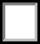 не-02.натпис о радном времену исписан читконатпис о радном времену исписан читконатпис о радном времену исписан читко да-10не-03.натпис о радном времену исписан недвосмисленонатпис о радном времену исписан недвосмисленонатпис о радном времену исписан недвосмислено да-10не-04.натпис о радном времену у складу са одредбама Одлукенатпис о радном времену у складу са одредбама Одлукенатпис о радном времену у складу са одредбама Одлуке да-10не-05.придржава се радног времена прописаног Одлукомпридржава се радног времена прописаног Одлукомпридржава се радног времена прописаног Одлуком да-20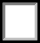 не-06.обављањем делатности грађана у окружењусе не ремети мир испокојство да-10не-07.омогућено	комуналном службених радњиинспектору	неометановршење да-10не-08.комуналном инспектору дата на увид тражена документа да-10 не-0НАПОМЕНА:НАПОМЕНА:НАПОМЕНА:НАПОМЕНА:НАПОМЕНА:УКУПАН МОГУЋИ БРОЈ БОДОВА100УТВРЂЕНИ БРОЈ БОДОВАСтепен ризикаНезнатанНизакСредњиВисокКритичанБрој бодова91-10081-9061-8041-6040 и мањеСтепен ризика у односу на остварени број бодоваКритичан□Степен ризика у односу на остварени број бодоваНезнатан□Степен ризика у односу на остварени број бодоваНизак□Степен ризика у односу на остварени број бодоваСредњи□Степен ризика у односу на остварени број бодоваВисок□Контролна листа сачињенаДатумКонтролна листа сачињенаМестоКонтролна листа сачињенаВреме